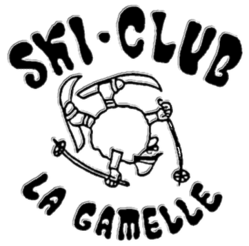                 SAISON 2019-20                                     INSCRIPTION AUX SORTIES DU MERCREDIEnfant Nom :       	Prénom :      Date de naissance :      	Degré scolaire :      Adresse :      	Localité :      Etablissement scolaire :         	Nom de ma classe :      		       Remarques :         			       J’ai un abonnement de ski valable aux Jouvencelles pour la saison 2019-20 :    oui   nonTélésiège : je sais prendre le télésiège sans un adulte :  oui   nonNiveau alpin :	   Nous ne prenons pas les débutants	  Moyen : 	Je skie en chasse-neige sur pentes douces (pistes vertes et bleues)	  Fort : 	Je skie bien sur toutes les pentes (y compris rouges et noires)	  Très fort : 	Je passe partout quel que soit le type de neige (poudreuse, glace)Encadrement :  	  Je skie avec mon accompagnant (de la 1ère à 3ème) 	  Je skie en groupe avec un accompagnant (de la 3ème à la 6ème)		  Je skie avec 3 copains au minimum sans accompagnant (dès 7ème)Mes copains et moi (3ème à 6ème) sommes de niveau équivalent et aimerions si possible skier ensemble :Nom et prénom :      Nom et prénom :      Représentant légal Nom :      	Prénom :      tel en cas d’urgence:      Email :       	Natel :      Lieu et date :      Signature du représentant légal : Formulaire à retourner avant le 13 novembre 2019 à : 		Anne-Catherine Merz								Ruelle des Cerisiers 8								1261 Le Vaud